Логотипом водных ресурсов в Мостовском районе станет веселый ракВ Мостовском районе подвели итоги конкурса на лучший рисунок водного персонажа, который будет использован для логотипа сферы управления водными ресурсами. Учащимся Мостовского района предлагалось придумать и изобразить персонаж, который будет демонстрировать береженого отношение к водным ресурсам. Логотип будет размещаться на информационных материалах, баннерах, билбордах о водных ресурсах в Мостовской районе. В конкурсе приняло участие более 30 работ, среди которых жюри определило 6 победителей. Первое место:1.     ЗдановичВиктория,  СШ № 2 г. Мосты2.     Каблукович Александра, СШ № 2 г. МостыВторое место:1.     Пронская Елизавета, Правомостовская средняя школа2.     Почебут Давид, СШ № 2 г. МостыТретье место:1.     Предко Виктория, Пацевичский УПК детский сад - средняя школа2.     Головач Егор Сергеевич, Милевичский УПК детский сад - средняя школа.В качестве основы для логотипа был выбран рисунок Виктории Зданович, которая изобразила веселого рака. В обработке профессионального дизайнера логотип стал выглядеть следующий образом (Смотрите приложение).Как известно, раки живут только в чистых водоемах, поэтому его использование в качестве логотипа очень символично. Конкурс рисунков проводился в рамках проекта, Европейского союза, направленного на улучшение сферы водоснабжения и водоотведения в Мостовском районе.Запланирована серия образовательных мероприятий, которые позволят всем заинтересованным принимать участие в общественном мониторинге качества питьевой воды и ознакомиться с системой управленияводными ресурсами Мостовского района.Для улучшения знаний жителей о водоснабжении и водоотведении будет открыт информационный центр, а также проведена информационная кампания.Уже разработан буклет проекта в фирменном стиле.Организаторами конкурса «Береги и изучай воду вместе с героем»  выступили отдел образования, спорта и туризма Мостовского райисполкома, Мостовское РУП ЖКХ и МОО «Экопартнерство». 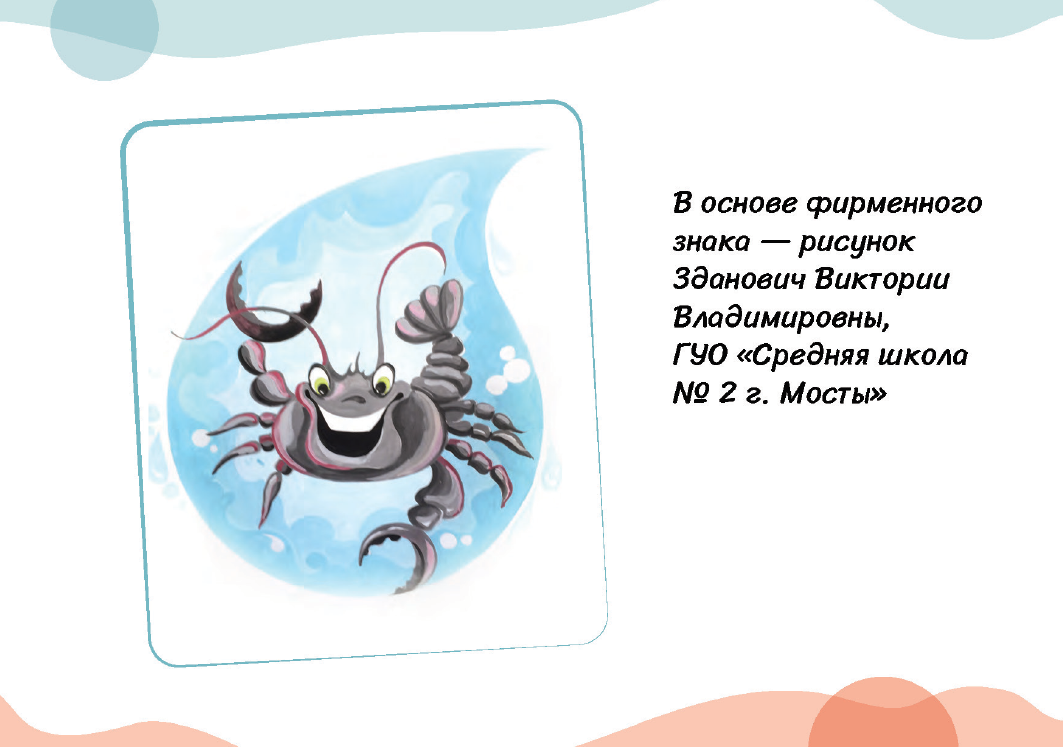 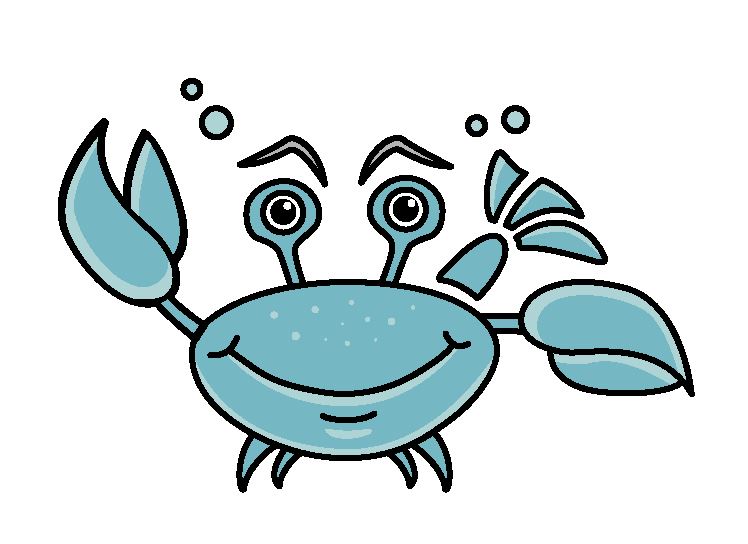 